ST. JOSEPH’S COLLEGE (AUTONOMOUS), BENGALURU -27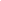 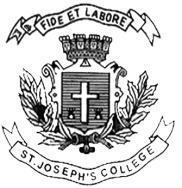 B.A (SOCIOLOGY)– IV SEMESTERSEMESTER EXAMINATION: APRIL 2023(Examination conducted in May 2023)SO 4222 – Population and Society(For current batch students only)Time: 2 Hours								    Max Marks: 60This paper contains One printed page and three partsPART-A   I.  Answer any Two of the following questions in one page each:                   5X2=10                                                                  1.Give the meaning of the power of doubling. Write two examples.2.Write a note on the role family in fertility regulation3. What do you mean by demographic dividend. Give two examples                        ORState any two reasons for the limitations of Population Census? Part B II. Answer any two of the following questions in two full pages:                      10X2=20                4.”The sex ratio trend in India is a vivid description of the low status of women in the country”Justify your answer.5.Examine the inter-relationship between population growth and environment6.Explain the issues related to reproductive health of women.Part C III. Answer any Two of the following in three pages each:                                 15X2=30 7. Population trends keep changing every era within Indian States. Elucidate. 8. Elaborate on Optimum theory of Population studies in India. 9. Examine the National Family Health surveys with examples.                        **************************************************************************